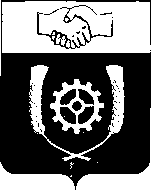 РОССИЙСКАЯ ФЕДЕРАЦИЯ                                  АДМИНИСТРАЦИЯМУНИЦИПАЛЬНОГО РАЙОНА            КЛЯВЛИНСКИЙ          Самарской области        ПОСТАНОВЛЕНИЕ      11 .07.2019г. №243/1   Об утверждении Положения об организации в Администрациимуниципального района Клявлинский Самарской области системывнутреннего обеспечения соответствия требованиям антимонопольного законодательства (антимонопольный комплаенс)В соответствии с Распоряжением Правительства РФ от 18.10.2018 N 2258-р «Об утверждении методических рекомендаций по созданию и организации федеральными органами исполнительной власти системы внутреннего обеспечения соответствия требованиям антимонопольного законодательства», Администрация муниципального района Клявлинский ПОСТАНОВЛЯЕТ:1. Утвердить прилагаемое Положение об организации в Администрации муниципального района Клявлинский Самарской области системы внутреннего обеспечения соответствия требованиям антимонопольного законодательства (антимонопольный комплаенс).2. Разместить настоящее постановление в информационно – телекоммуникационной сети «Интернет» на официальном сайте Администрации муниципального района Клявлинский Самарской области.3. Настоящее постановление вступает в силу со дня его принятия.4. Контроль за выполнением настоящего постановления возложить на первого заместителя Главы района Климашова П.Н.Рязанцев И.А.Князева Г.В. Утверждено постановлением Администрациимуниципального района Клявлинский Самарской областиот 11.07.2019 г. №243/1 ПОЛОЖЕНИЕ ОБ ОРГАНИЗАЦИИ В АДМИНИСТРАЦИИ МУНИЦИПАЛЬНОГО РАЙОНА КЛЯВЛИНСКИЙ САМАРСКОЙ ОБЛАСТИ СИСТЕМЫ ВНУТРЕННЕГО ОБЕСПЕЧЕНИЯ СООТВЕТСТВИЯ ТРЕБОВАНИЯМ АНТИМОНОПОЛЬНОГО ЗАКОНОДАТЕЛЬСТВА (АНТИМОНОПОЛЬНЫЙ КОМПЛАЕНС)I. Общие положения1. Положение об организации в Администрации муниципального района Клявлинский Самарской области системы внутреннего обеспечения соответствия требованиям антимонопольного законодательства (антимонопольный комплаенс) (далее – Положение, Администрация) разработано в целях обеспечения соответствия деятельности Администрации требованиям антимонопольного законодательства и профилактики нарушений требований антимонопольного законодательства в деятельности Администрации.2. Для целей Положения используются следующие понятия:«антимонопольное законодательство» - законодательство, основывающееся на Конституции Российской Федерации, Гражданском кодексе Российской Федерации и состоящее из Федерального закона «О защите конкуренции», иных федеральных законов, регулирующих отношения, связанные с защитой конкуренции, в том числе с предупреждением и пресечением монополистической деятельности и недобросовестной конкуренции, в которых участвуют федеральные органы исполнительной власти, органы государственной власти субъектов Российской Федерации, органы местного самоуправления, иные осуществляющие функции указанных органов организации, а также государственные внебюджетные фонды, Центральный Банк Российской Федерации, российские юридические лица и иностранные юридические лица, физические лица, в том числе индивидуальные предприниматели;«антимонопольный комплаенс» - совокупность правовых и организационных мер, направленных на соблюдение требований антимонопольного законодательства и предупреждение его нарушения;«антимонопольный орган» - федеральный антимонопольный орган и его территориальные органы;«доклад об антимонопольном комплаенсе»- документ, содержащий информацию об организации и функционировании антимонопольного комплаенса в  Администрации;«коллегиальный орган»- совещательный орган, осуществляющий оценку эффективности антимонопольного комплаенса;«нарушение антимонопольного законодательства» - недопущение, ограничение, устранение конкуренции;«риски нарушения антимонопольного законодательства» («комплаенс-риски»)- сочетание вероятности и последствий наступления неблагоприятных событий в виде ограничения, устранения или недопущения конкуренции;«уполномоченное должностное лицо» - должностное лицо Администрации, осуществляющее внедрение и контроль за исполнением в Администрации антимонопольного комплаенса.3. Задачи антимонопольного комплаенса в Администрации:а) выявление комплаенс-рисков;б) управление комплаенс-рисками;в) контроль за соответствием деятельности Администрации требованиям антимонопольного законодательства;II. Организация антимонопольного комплаенса3. Общий контроль за организацией и функционированием в Администрации антимонопольного комплаенса осуществляется Главой муниципального района Клявлинский Самарской области (далее – Глава района), который:а) вводит в действие акт об антимонопольном комплаенсе, вносит в него изменения, а также издает распоряжения, регламентирующие функционирование антимонопольного комплаенса;б) применяет предусмотренные законодательством Российской Федерации меры ответственности за несоблюдение работниками Администрации акта об антимонопольном комплаенсе;в) рассматривает материалы, отчеты и результаты периодических оценок эффективности функционирования антимонопольного комплаенса и принимает меры, направленные на устранение выявленных недостатков;г) осуществляет контроль за устранением выявленных недостатков антимонопольного комплаенса.4. Уполномоченным должностным лицом, осуществляющим внедрение и контроль за исполнением в Администрации антимонопольного комплаенса является Первый заместитель Главы района.5. К компетенции уполномоченного должностного лица относятся следующие функции:а) выявление рисков нарушения антимонопольного законодательства, учет обстоятельств, связанных с рисками нарушения антимонопольного законодательства, определение вероятности возникновения рисков нарушения антимонопольного законодательства;в) выявление конфликта интересов в деятельности работников и структурных подразделений администрации, разработка предложений по их исключению;г) консультирование работников Администрации по вопросам, связанным с соблюдением антимонопольного законодательства и антимонопольным комплаенсом;д) организация взаимодействия структурных подразделений Администрации по вопросам, связанным с антимонопольным комплаенсом;е) организация внутренних расследований, связанных с функционированием антимонопольного комплаенса, и участие в них;ж) взаимодействие с антимонопольным органом и организация содействия ему в части, касающейся вопросов, связанных с проводимыми проверками;и) информирование Главы района о внутренних документах Администрации, которые могут повлечь нарушение антимонопольного законодательства;к) иные функции, связанные с функционированием антимонопольного комплаенса.6. Оценку эффективности в Администрации антимонопольного комплаенса осуществляет Общественный совет при Главе муниципального района Клявлинский (далее - Общественный совет).7. К функциям Общественного совета относятся:а) рассмотрение и оценка мероприятий Администрации в части, касающейся функционирования антимонопольного комплаенса;б) рассмотрение и утверждение доклада об антимонопольном комплаенсе.III. Выявление и оценка рисков нарушения антимонопольного законодательства 8. В целях выявления рисков нарушения антимонопольного законодательства уполномоченное должностное лицо проводит: а) анализ выявленных нарушений (не реже 1 раза в год) антимонопольного законодательства в деятельности Администрации за предыдущие 3 года (наличие предостережений, предупреждений, штрафов, жалоб, возбужденных дел), а также анализ рисков нарушения антимонопольного законодательства в деятельности Администрации в соответствии с приложением к настоящему Положению;б) анализ нормативных правовых актов, издаваемых Администрацией, в) анализ документации о закупках, проводимых Администрацией;г) мониторинг и анализ практики применения Администрацией антимонопольного законодательства;д) проведение разработанных мероприятий по снижению рисков нарушения антимонопольного законодательства.9. На основе проведенной оценки рисков нарушения антимонопольного законодательства уполномоченным должностным лицом составляется описание рисков, в которое также включается оценка причин и условий возникновения рисков.10. Информация о проведении выявления и оценки рисков нарушения антимонопольного законодательства включается в доклад об антимонопольном комплаенсе.III. Мероприятия по снижению рисков нарушения антимонопольного законодательства11. В целях снижения рисков нарушения антимонопольного законодательства уполномоченным должностным лицом должны разрабатываться (не реже одного раза в год) мероприятия по снижению рисков нарушения антимонопольного законодательства.12. Уполномоченное должностное лицо должно осуществлять мониторинг исполнения мероприятий по снижению рисков нарушения антимонопольного законодательства.13. Информация об исполнении мероприятий по снижению рисков нарушения антимонопольного законодательства должна включаться в доклад об антимонопольном комплаенсе.IV. Доклад об антимонопольном коплаенсе14. Доклад об антимонопольном комплаенсе должен содержать информацию:а) о результатах проведенной оценки рисков нарушения Администрацией антимонопольного законодательства;б) об исполнении мероприятий по снижению рисков нарушения Администрацией антимонопольного законодательства;15. Доклад об антимонопольном комплаенсе должен представляться уполномоченным должностным лицом в коллегиальный орган на утверждение (не реже одного раза в год) в срок до 15 марта года, следующего за отчетным.16. Доклад об антимонопольном комплаенсе, утвержденный коллегиальным органом, размещается на официальном сайте.Приложение к Положению об организации в Администрациимуниципального района Клявлинский Самарской области системывнутреннего обеспечения соответствия требованиям антимонопольного законодательства (антимонопольный комплаенс)УРОВНИ РИСКОВ НАРУШЕНИЯ АНТИМОНОПОЛЬНОГО ЗАКОНОДАТЕЛЬСТВА                   Глава муниципального        района КлявлинскийИ.Н. Соловьев Уровень рискаОписание рискаНизкий уровеньотрицательное влияние на отношение институтов гражданского общества к деятельности федерального органа исполнительной власти по развитию конкуренции, вероятность выдачи предупреждения, возбуждения дела о нарушении антимонопольного законодательства, наложения штрафа отсутствуетНезначительный уровеньвероятность выдачи Администрации муниципального района Клявлинский предупрежденияСущественный уровеньвероятность выдачи Администрации муниципального района Клявлинский предупреждения и возбуждения в отношении неё дела о нарушении антимонопольного законодательстваВысокий уровеньвероятность выдачи Администрации муниципального района Клявлинский предупреждения, возбуждения в отношении нее дела о нарушении антимонопольного законодательства и привлечения её к административной ответственности (штраф, дисквалификация)